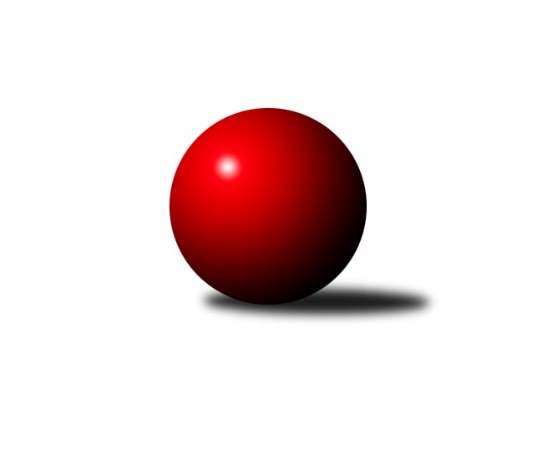 Č.3Ročník 2023/2024	23.5.2024 Krajská soutěž Vysočiny 2023/2024Statistika 3. kolaTabulka družstev:		družstvo	záp	výh	rem	proh	skore	sety	průměr	body	plné	dorážka	chyby	1.	KK Slavoj Žirovnice B	2	2	0	0	10.0 : 2.0 	(11.0 : 5.0)	1758	4	1202	556	23.5	2.	KK SCI Jihlava	3	2	0	1	13.0 : 5.0 	(18.0 : 6.0)	1636	4	1137	499	31.3	3.	Sokol Častrov	3	2	0	1	12.0 : 6.0 	(15.0 : 9.0)	1680	4	1160	520	29.3	4.	TJ Třebíč D	3	2	0	1	10.0 : 8.0 	(12.0 : 12.0)	1653	4	1156	497	34	5.	TJ Sl. Kamenice nad Lipou D	1	1	0	0	5.5 : 0.5 	(5.0 : 3.0)	1589	2	1114	475	48	6.	TJ Nové Město na Moravě C	2	1	0	1	5.5 : 6.5 	(10.0 : 6.0)	1571	2	1097	474	33.5	7.	TJ Sl. Kamenice nad Lipou E	3	1	0	2	5.0 : 13.0 	(6.0 : 18.0)	1508	2	1115	393	55	8.	TJ Spartak Pelhřimov G	2	0	0	2	2.0 : 10.0 	(6.0 : 10.0)	1628	0	1167	461	40.5	9.	TJ Start Jihlava B	3	0	0	3	3.0 : 15.0 	(5.0 : 19.0)	1572	0	1134	438	47.3Tabulka doma:		družstvo	záp	výh	rem	proh	skore	sety	průměr	body	maximum	minimum	1.	TJ Třebíč D	2	2	0	0	10.0 : 2.0 	(11.0 : 5.0)	1764	4	1775	1753	2.	Sokol Častrov	1	1	0	0	6.0 : 0.0 	(7.0 : 1.0)	1658	2	1658	1658	3.	TJ Sl. Kamenice nad Lipou D	1	1	0	0	5.5 : 0.5 	(5.0 : 3.0)	1589	2	1589	1589	4.	TJ Nové Město na Moravě C	1	1	0	0	5.0 : 1.0 	(7.0 : 1.0)	1658	2	1658	1658	5.	KK Slavoj Žirovnice B	1	1	0	0	5.0 : 1.0 	(6.0 : 2.0)	1760	2	1760	1760	6.	TJ Sl. Kamenice nad Lipou E	1	1	0	0	4.0 : 2.0 	(5.0 : 3.0)	1612	2	1612	1612	7.	KK SCI Jihlava	2	1	0	1	7.0 : 5.0 	(10.0 : 6.0)	1679	2	1681	1677	8.	TJ Spartak Pelhřimov G	1	0	0	1	1.0 : 5.0 	(3.0 : 5.0)	1585	0	1585	1585	9.	TJ Start Jihlava B	1	0	0	1	0.0 : 6.0 	(0.0 : 8.0)	1510	0	1510	1510Tabulka venku:		družstvo	záp	výh	rem	proh	skore	sety	průměr	body	maximum	minimum	1.	KK SCI Jihlava	1	1	0	0	6.0 : 0.0 	(8.0 : 0.0)	1592	2	1592	1592	2.	KK Slavoj Žirovnice B	1	1	0	0	5.0 : 1.0 	(5.0 : 3.0)	1755	2	1755	1755	3.	Sokol Častrov	2	1	0	1	6.0 : 6.0 	(8.0 : 8.0)	1691	2	1698	1684	4.	TJ Sl. Kamenice nad Lipou D	0	0	0	0	0.0 : 0.0 	(0.0 : 0.0)	0	0	0	0	5.	TJ Spartak Pelhřimov G	1	0	0	1	1.0 : 5.0 	(3.0 : 5.0)	1670	0	1670	1670	6.	TJ Nové Město na Moravě C	1	0	0	1	0.5 : 5.5 	(3.0 : 5.0)	1483	0	1483	1483	7.	TJ Třebíč D	1	0	0	1	0.0 : 6.0 	(1.0 : 7.0)	1542	0	1542	1542	8.	TJ Start Jihlava B	2	0	0	2	3.0 : 9.0 	(5.0 : 11.0)	1603	0	1629	1577	9.	TJ Sl. Kamenice nad Lipou E	2	0	0	2	1.0 : 11.0 	(1.0 : 15.0)	1456	0	1459	1453Tabulka podzimní části:		družstvo	záp	výh	rem	proh	skore	sety	průměr	body	doma	venku	1.	KK Slavoj Žirovnice B	2	2	0	0	10.0 : 2.0 	(11.0 : 5.0)	1758	4 	1 	0 	0 	1 	0 	0	2.	KK SCI Jihlava	3	2	0	1	13.0 : 5.0 	(18.0 : 6.0)	1636	4 	1 	0 	1 	1 	0 	0	3.	Sokol Častrov	3	2	0	1	12.0 : 6.0 	(15.0 : 9.0)	1680	4 	1 	0 	0 	1 	0 	1	4.	TJ Třebíč D	3	2	0	1	10.0 : 8.0 	(12.0 : 12.0)	1653	4 	2 	0 	0 	0 	0 	1	5.	TJ Sl. Kamenice nad Lipou D	1	1	0	0	5.5 : 0.5 	(5.0 : 3.0)	1589	2 	1 	0 	0 	0 	0 	0	6.	TJ Nové Město na Moravě C	2	1	0	1	5.5 : 6.5 	(10.0 : 6.0)	1571	2 	1 	0 	0 	0 	0 	1	7.	TJ Sl. Kamenice nad Lipou E	3	1	0	2	5.0 : 13.0 	(6.0 : 18.0)	1508	2 	1 	0 	0 	0 	0 	2	8.	TJ Spartak Pelhřimov G	2	0	0	2	2.0 : 10.0 	(6.0 : 10.0)	1628	0 	0 	0 	1 	0 	0 	1	9.	TJ Start Jihlava B	3	0	0	3	3.0 : 15.0 	(5.0 : 19.0)	1572	0 	0 	0 	1 	0 	0 	2Tabulka jarní části:		družstvo	záp	výh	rem	proh	skore	sety	průměr	body	doma	venku	1.	TJ Sl. Kamenice nad Lipou E	0	0	0	0	0.0 : 0.0 	(0.0 : 0.0)	0	0 	0 	0 	0 	0 	0 	0 	2.	KK SCI Jihlava	0	0	0	0	0.0 : 0.0 	(0.0 : 0.0)	0	0 	0 	0 	0 	0 	0 	0 	3.	Sokol Častrov	0	0	0	0	0.0 : 0.0 	(0.0 : 0.0)	0	0 	0 	0 	0 	0 	0 	0 	4.	TJ Sl. Kamenice nad Lipou D	0	0	0	0	0.0 : 0.0 	(0.0 : 0.0)	0	0 	0 	0 	0 	0 	0 	0 	5.	TJ Třebíč D	0	0	0	0	0.0 : 0.0 	(0.0 : 0.0)	0	0 	0 	0 	0 	0 	0 	0 	6.	KK Slavoj Žirovnice B	0	0	0	0	0.0 : 0.0 	(0.0 : 0.0)	0	0 	0 	0 	0 	0 	0 	0 	7.	TJ Start Jihlava B	0	0	0	0	0.0 : 0.0 	(0.0 : 0.0)	0	0 	0 	0 	0 	0 	0 	0 	8.	TJ Nové Město na Moravě C	0	0	0	0	0.0 : 0.0 	(0.0 : 0.0)	0	0 	0 	0 	0 	0 	0 	0 	9.	TJ Spartak Pelhřimov G	0	0	0	0	0.0 : 0.0 	(0.0 : 0.0)	0	0 	0 	0 	0 	0 	0 	0 Zisk bodů pro družstvo:		jméno hráče	družstvo	body	zápasy	v %	dílčí body	sety	v %	1.	Miroslav Němec 	Sokol Častrov  	3	/	3	(100%)	6	/	6	(100%)	2.	Svatopluk Birnbaum 	KK SCI Jihlava  	3	/	3	(100%)	6	/	6	(100%)	3.	David Jelínek 	KK Slavoj Žirovnice B 	2	/	2	(100%)	4	/	4	(100%)	4.	Anna Doležalová 	KK SCI Jihlava  	2	/	3	(67%)	4	/	6	(67%)	5.	Petr Němec 	Sokol Častrov  	2	/	3	(67%)	4	/	6	(67%)	6.	Jiří Chalupa 	KK SCI Jihlava  	2	/	3	(67%)	4	/	6	(67%)	7.	Petr Dobeš st.	TJ Třebíč D 	2	/	3	(67%)	3	/	6	(50%)	8.	Aleš Hrstka 	TJ Nové Město na Moravě C 	1.5	/	2	(75%)	3	/	4	(75%)	9.	Jan Hruška 	TJ Spartak Pelhřimov G 	1	/	1	(100%)	2	/	2	(100%)	10.	Jan Švarc 	TJ Sl. Kamenice nad Lipou E 	1	/	1	(100%)	2	/	2	(100%)	11.	Jaroslav Dobeš 	TJ Třebíč D 	1	/	1	(100%)	2	/	2	(100%)	12.	Petr Picmaus 	TJ Třebíč D 	1	/	1	(100%)	2	/	2	(100%)	13.	Radek David 	TJ Spartak Pelhřimov G 	1	/	1	(100%)	2	/	2	(100%)	14.	Katka Moravcová 	TJ Nové Město na Moravě C 	1	/	1	(100%)	2	/	2	(100%)	15.	Zdeněk Januška 	KK Slavoj Žirovnice B 	1	/	1	(100%)	2	/	2	(100%)	16.	Miroslav Matějka 	KK SCI Jihlava  	1	/	1	(100%)	2	/	2	(100%)	17.	Karel Hlisnikovský 	TJ Nové Město na Moravě C 	1	/	1	(100%)	2	/	2	(100%)	18.	Marie Dobešová 	TJ Třebíč D 	1	/	1	(100%)	2	/	2	(100%)	19.	Dominik Schober 	TJ Sl. Kamenice nad Lipou D 	1	/	1	(100%)	2	/	2	(100%)	20.	Jiří Poláček 	TJ Start Jihlava B 	1	/	1	(100%)	2	/	2	(100%)	21.	Jan Bureš 	KK Slavoj Žirovnice B 	1	/	1	(100%)	2	/	2	(100%)	22.	Jiří Buzek 	TJ Sl. Kamenice nad Lipou E 	1	/	1	(100%)	1	/	2	(50%)	23.	Jiří Lukšanderl 	TJ Start Jihlava B 	1	/	1	(100%)	1	/	2	(50%)	24.	Václav Paulík 	TJ Sl. Kamenice nad Lipou D 	1	/	1	(100%)	1	/	2	(50%)	25.	Zdeňka Nováková 	Sokol Častrov  	1	/	1	(100%)	1	/	2	(50%)	26.	Josef Vančík 	TJ Sl. Kamenice nad Lipou E 	1	/	2	(50%)	2	/	4	(50%)	27.	Vilém Ryšavý 	KK Slavoj Žirovnice B 	1	/	2	(50%)	2	/	4	(50%)	28.	Tomáš Vestfál 	TJ Start Jihlava B 	1	/	2	(50%)	2	/	4	(50%)	29.	Zdeněk Toman 	TJ Třebíč D 	1	/	2	(50%)	2	/	4	(50%)	30.	Michal Votruba 	Sokol Častrov  	1	/	2	(50%)	2	/	4	(50%)	31.	Martin Marek 	Sokol Častrov  	1	/	2	(50%)	2	/	4	(50%)	32.	Robert Birnbaum 	KK SCI Jihlava  	1	/	2	(50%)	2	/	4	(50%)	33.	Daniel Bašta 	KK Slavoj Žirovnice B 	1	/	2	(50%)	1	/	4	(25%)	34.	Aleš Schober 	TJ Sl. Kamenice nad Lipou D 	0.5	/	1	(50%)	1	/	2	(50%)	35.	Rozálie Pevná 	TJ Třebíč D 	0	/	1	(0%)	1	/	2	(50%)	36.	Libuše Kuběnová 	TJ Nové Město na Moravě C 	0	/	1	(0%)	1	/	2	(50%)	37.	Petra Svobodová 	TJ Nové Město na Moravě C 	0	/	1	(0%)	1	/	2	(50%)	38.	František Kuběna 	TJ Nové Město na Moravě C 	0	/	1	(0%)	1	/	2	(50%)	39.	Michaela Šťastná 	TJ Start Jihlava B 	0	/	1	(0%)	0	/	2	(0%)	40.	Nikola Partlová 	TJ Start Jihlava B 	0	/	1	(0%)	0	/	2	(0%)	41.	Jiří Kraus 	TJ Nové Město na Moravě C 	0	/	1	(0%)	0	/	2	(0%)	42.	Jiří Pavlas 	TJ Třebíč D 	0	/	1	(0%)	0	/	2	(0%)	43.	Jiří Čamra 	TJ Spartak Pelhřimov G 	0	/	1	(0%)	0	/	2	(0%)	44.	Adam Straka 	TJ Třebíč D 	0	/	1	(0%)	0	/	2	(0%)	45.	Lucie Melicharová 	TJ Spartak Pelhřimov G 	0	/	1	(0%)	0	/	2	(0%)	46.	Martin Janík 	TJ Třebíč D 	0	/	1	(0%)	0	/	2	(0%)	47.	Lukáš Melichar 	TJ Spartak Pelhřimov G 	0	/	2	(0%)	2	/	4	(50%)	48.	Pavel Vaníček 	TJ Sl. Kamenice nad Lipou E 	0	/	2	(0%)	1	/	4	(25%)	49.	Jiří Poduška 	TJ Spartak Pelhřimov G 	0	/	2	(0%)	0	/	4	(0%)	50.	David Fára 	TJ Sl. Kamenice nad Lipou E 	0	/	2	(0%)	0	/	4	(0%)	51.	Robert Lacina 	TJ Start Jihlava B 	0	/	3	(0%)	0	/	6	(0%)	52.	Marta Tkáčová 	TJ Start Jihlava B 	0	/	3	(0%)	0	/	6	(0%)	53.	Václav Rychtařík st.	TJ Sl. Kamenice nad Lipou E 	0	/	3	(0%)	0	/	6	(0%)Průměry na kuželnách:		kuželna	průměr	plné	dorážka	chyby	výkon na hráče	1.	Žirovnice, 1-4	1734	1195	539	30.0	(433.7)	2.	TJ Třebíč, 1-4	1706	1207	499	39.8	(426.7)	3.	Pelhřimov, 1-4	1670	1166	504	31.5	(417.5)	4.	KK PSJ Jihlava, 1-4	1628	1157	471	39.0	(407.2)	5.	Sokol Častrov, 1-2	1600	1112	488	28.0	(400.0)	6.	Kamenice, 1-4	1565	1119	446	47.3	(391.3)	7.	TJ Nové Město n.M., 1-2	1555	1116	439	40.0	(388.9)	8.	TJ Start Jihlava, 1-2	1551	1088	463	36.5	(387.8)Nejlepší výkony na kuželnách:Žirovnice, 1-4KK Slavoj Žirovnice B	1773	3. kolo	Miroslav Němec 	Sokol Častrov 	489	1. koloKK Slavoj Žirovnice B	1760	1. kolo	Vilém Ryšavý 	KK Slavoj Žirovnice B	482	1. koloTJ Sl. Kamenice nad Lipou D	1722	3. kolo	Petra Schoberová 	TJ Sl. Kamenice nad Lipou D	472	3. koloSokol Častrov 	1684	1. kolo	Zdeněk Januška 	KK Slavoj Žirovnice B	451	3. kolo		. kolo	Jan Bureš 	KK Slavoj Žirovnice B	450	3. kolo		. kolo	Daniel Bašta 	KK Slavoj Žirovnice B	443	3. kolo		. kolo	Jan Bureš 	KK Slavoj Žirovnice B	441	1. kolo		. kolo	Dominik Schober 	TJ Sl. Kamenice nad Lipou D	439	3. kolo		. kolo	Aleš Schober 	TJ Sl. Kamenice nad Lipou D	434	3. kolo		. kolo	Vilém Ryšavý 	KK Slavoj Žirovnice B	429	3. koloTJ Třebíč, 1-4TJ Třebíč D	1775	3. kolo	Petr Dobeš st.	TJ Třebíč D	479	3. koloTJ Třebíč D	1753	1. kolo	Marie Dobešová 	TJ Třebíč D	473	1. koloTJ Spartak Pelhřimov G	1670	3. kolo	Petr Picmaus 	TJ Třebíč D	467	3. koloTJ Start Jihlava B	1629	1. kolo	Petr Dobeš st.	TJ Třebíč D	462	1. kolo		. kolo	Jiří Poláček 	TJ Start Jihlava B	451	1. kolo		. kolo	Lukáš Melichar 	TJ Spartak Pelhřimov G	445	3. kolo		. kolo	Jan Hruška 	TJ Spartak Pelhřimov G	445	3. kolo		. kolo	Jaroslav Dobeš 	TJ Třebíč D	431	1. kolo		. kolo	Jiří Pavlas 	TJ Třebíč D	419	3. kolo		. kolo	Marta Tkáčová 	TJ Start Jihlava B	412	1. koloPelhřimov, 1-4KK Slavoj Žirovnice B	1755	2. kolo	David Jelínek 	KK Slavoj Žirovnice B	475	2. koloTJ Spartak Pelhřimov G	1585	2. kolo	Zdeněk Januška 	KK Slavoj Žirovnice B	453	2. kolo		. kolo	Daniel Bašta 	KK Slavoj Žirovnice B	434	2. kolo		. kolo	Lukáš Melichar 	TJ Spartak Pelhřimov G	430	2. kolo		. kolo	Radek David 	TJ Spartak Pelhřimov G	411	2. kolo		. kolo	Vilém Ryšavý 	KK Slavoj Žirovnice B	393	2. kolo		. kolo	Jiří Poduška 	TJ Spartak Pelhřimov G	374	2. kolo		. kolo	Lucie Melicharová 	TJ Spartak Pelhřimov G	370	2. koloKK PSJ Jihlava, 1-4Sokol Častrov 	1698	3. kolo	Svatopluk Birnbaum 	KK SCI Jihlava 	460	3. koloKK SCI Jihlava 	1681	1. kolo	Miroslav Němec 	Sokol Častrov 	449	3. koloKK SCI Jihlava 	1677	3. kolo	Svatopluk Birnbaum 	KK SCI Jihlava 	444	1. koloTJ Sl. Kamenice nad Lipou E	1459	1. kolo	Petr Němec 	Sokol Častrov 	431	3. kolo		. kolo	Jiří Chalupa 	KK SCI Jihlava 	425	1. kolo		. kolo	Michal Votruba 	Sokol Častrov 	422	3. kolo		. kolo	Jiří Chalupa 	KK SCI Jihlava 	414	3. kolo		. kolo	Anna Doležalová 	KK SCI Jihlava 	406	3. kolo		. kolo	Anna Doležalová 	KK SCI Jihlava 	406	1. kolo		. kolo	Robert Birnbaum 	KK SCI Jihlava 	406	1. koloSokol Častrov, 1-2Sokol Častrov 	1658	2. kolo	Petr Němec 	Sokol Častrov 	421	2. koloTJ Třebíč D	1542	2. kolo	Miroslav Němec 	Sokol Častrov 	419	2. kolo		. kolo	Martin Marek 	Sokol Častrov 	417	2. kolo		. kolo	Zdeňka Nováková 	Sokol Častrov 	401	2. kolo		. kolo	Rozálie Pevná 	TJ Třebíč D	397	2. kolo		. kolo	Petr Dobeš st.	TJ Třebíč D	389	2. kolo		. kolo	Zdeněk Toman 	TJ Třebíč D	383	2. kolo		. kolo	Adam Straka 	TJ Třebíč D	373	2. koloKamenice, 1-4TJ Sl. Kamenice nad Lipou E	1612	3. kolo	Jiří Lukšanderl 	TJ Start Jihlava B	432	3. koloTJ Sl. Kamenice nad Lipou D	1589	1. kolo	Jan Švarc 	TJ Sl. Kamenice nad Lipou E	430	3. koloTJ Start Jihlava B	1577	3. kolo	Dominik Schober 	TJ Sl. Kamenice nad Lipou D	424	1. koloTJ Nové Město na Moravě C	1483	1. kolo	Tomáš Vestfál 	TJ Start Jihlava B	423	3. koloTJ Sl. Kamenice nad Lipou D	0	2. kolo	Josef Vančík 	TJ Sl. Kamenice nad Lipou E	410	3. kolo-- volný los --	0	2. kolo	Pavel Vaníček 	TJ Sl. Kamenice nad Lipou E	399	3. kolo		. kolo	Jaroslav Šindelář 	TJ Sl. Kamenice nad Lipou D	397	1. kolo		. kolo	Václav Paulík 	TJ Sl. Kamenice nad Lipou D	385	1. kolo		. kolo	Aleš Schober 	TJ Sl. Kamenice nad Lipou D	383	1. kolo		. kolo	Aleš Hrstka 	TJ Nové Město na Moravě C	383	1. koloTJ Nové Město n.M., 1-2TJ Nové Město na Moravě C	1658	2. kolo	Karel Hlisnikovský 	TJ Nové Město na Moravě C	447	2. koloTJ Sl. Kamenice nad Lipou E	1453	2. kolo	Katka Moravcová 	TJ Nové Město na Moravě C	436	2. kolo		. kolo	Aleš Hrstka 	TJ Nové Město na Moravě C	425	2. kolo		. kolo	David Fára 	TJ Sl. Kamenice nad Lipou E	382	2. kolo		. kolo	Jiří Buzek 	TJ Sl. Kamenice nad Lipou E	366	2. kolo		. kolo	Václav Rychtařík st.	TJ Sl. Kamenice nad Lipou E	355	2. kolo		. kolo	Petra Svobodová 	TJ Nové Město na Moravě C	350	2. kolo		. kolo	Josef Vančík 	TJ Sl. Kamenice nad Lipou E	350	2. koloTJ Start Jihlava, 1-2KK SCI Jihlava 	1592	2. kolo	Miroslav Matějka 	KK SCI Jihlava 	430	2. koloTJ Start Jihlava B	1510	2. kolo	Svatopluk Birnbaum 	KK SCI Jihlava 	400	2. kolo		. kolo	Jiří Chalupa 	KK SCI Jihlava 	390	2. kolo		. kolo	Nikola Partlová 	TJ Start Jihlava B	387	2. kolo		. kolo	Marta Tkáčová 	TJ Start Jihlava B	380	2. kolo		. kolo	Michaela Šťastná 	TJ Start Jihlava B	377	2. kolo		. kolo	Anna Doležalová 	KK SCI Jihlava 	372	2. kolo		. kolo	Robert Lacina 	TJ Start Jihlava B	366	2. koloČetnost výsledků:	6.0 : 0.0	2x	5.5 : 0.5	1x	5.0 : 1.0	5x	4.0 : 2.0	1x	1.0 : 5.0	2x	0.0 : 6.0	1x